Replicated homologous chromosomes pair up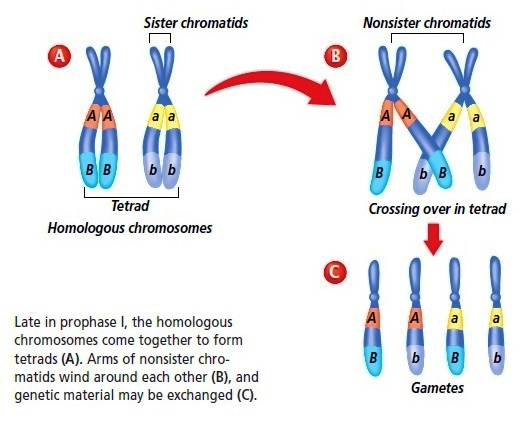 Paired chromosomes, one from each parent that are almost identical
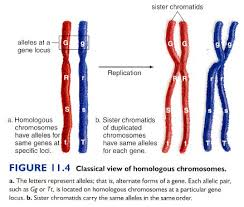 Sex cells(Human = Eggs and Sperm)Formed by separating homologous chromosomes to four cells with just one single chromosomeWhen homologous chromosomes exchange a portion of their chromatids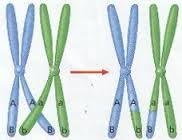 A cell that contains both sets of paired chromosomes(2n)A cell that contains only a single set of chromosomes(n)The process that makes gametesVersion of a gene
Located on chromosomesIdentical copies of chromosomesThe process by which a female gamete joins with a male gameteWord Choices:FertilizationGameteTetradHaploidAlleleCrossing-overHomologousDiploidMeiosisSister Chromatids